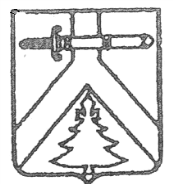 КОШУРНИКОВСКИЙ ПОСЕЛКОВЫЙ СОВЕТ ДЕПУТАТОВКУРАГИНСКОГО РАЙОНАКРАСНОЯРСКОГО КРАЯРЕШЕНИЕ 17.11.2022				пгт Кошурниково			   № 22-87рО передаче осуществления полномочий в сфере культуры органов местного самоуправления поселка Кошурниково органам местного самоуправления Курагинского района В соответствии со статьёй 14 Федерального Закона от 06.10.2003 № 131-ФЗ «Об общих принципах организации местного самоуправления в Российской Федерации», Уставом муниципального образования поселок Кошурниково Курагинского района Красноярского края, поселковый Совет депутатов РЕШИЛ:	1. Передать осуществление полномочий органов местного самоуправления поселка Кошурниково по созданию условий для организации досуга и обеспечения жителей поселения услугами организаций культуры органам местного самоуправления Курагинского района на 2023 год за счет иных межбюджетных трансфертов, предусмотренных в составе бюджета муниципального образования поселок Кошурниково в соответствии с Соглашением (прилагается).	2. Контроль по осуществлению передаваемых полномочий и целевому использованию финансовых средств, передаваемых для осуществления полномочий, возложить на постоянную комиссию Совета депутатов.	3. Решение вступает в силу со дня, следующего за днем его официального опубликования в газете «Кошурниковский вестник», но не ранее 01января 2023 года и подлежит размещению на официальном сайте Администрации поселка в сети Интернет.СОГЛАСОВАНОРешением Кошурниковского Поселкового Советадепутатов от 00.00.2022 № 00-00рСОГЛАСОВАНОРешением районного Совета депутатовот  ______20___ № ______рСОГЛАШЕНИЕМЕЖДУ АДМИНИСТРАЦИЕЙ ПОСЕЛКА КОШУРНИКОВО И АДМИНИСТРАЦИЕЙ КУРАГИНСКОГО РАЙОНА О ПЕРЕДАЧЕ ОСУЩЕСТВЛЕНИЯ ЧАСТИ ПОЛНОМОЧИЙпгт Курагино 							«____»________20___г.Администрация поселка Кошурниково, в лице Главы поселка Пасеки Виктора Богдановича, действующей на основании Устава муниципального образования, именуемая в дальнейшем «Поселение», с одной стороны, и администрация Курагинского района, в лице Главы Курагинского района Заспо Любови Анатольевны, действующего на основании Устава района, именуемая в дальнейшем «Муниципальный район» с другой стороны, а вместе именуемые Стороны, в соответствии с Федеральным законом от 06.10.2003 года № 131-ФЗ «Об общих принципах организации местного самоуправления в Российской Федерации», заключили настоящее Соглашение о нижеследующем:1. Общие положения1.1. Поселение передает, а муниципальный район принимает и осуществляет полномочия по вопросам организации досуга и обеспечения жителей Поселения услугами организации культуры.1.2. Передача полномочий производится в интересах поселения и с учетом возможности эффективного их осуществления органами местного самоуправления муниципального района.1.3. Для осуществления полномочий Поселение из своего бюджета предоставляет бюджету муниципального района субвенции, определяемые в соответствии с пунктом 3.1. настоящего Соглашения.1.4. Полномочия считаются преданными с момента получения Муниципальным районом финансовых средств, необходимых для их осуществления.2. Порядок финансирования	2.1. Формирование, перечисление и учет иных межбюджетных трансфертов, предоставляемых из бюджета Поселения бюджету Муниципального района на реализацию полномочий, указанных в пункте 1.1. настоящего Соглашения, осуществляется в соответствии с Бюджетным кодексом Российской Федерации.	2.2. Для реализации полномочий, указанных в пункте 1.1. настоящего Соглашения, Поселение передает Муниципальному району финансовые средства в размере 1220300 (один миллион двести двадцать тысяч триста) рублей.	2.3. Муниципальный район не вправе использовать иные межбюджетные трансферты, выделяемые на осуществление переданных полномочий на другие цели.3. Обязательства сторон	3.1. В целях реализации настоящего соглашения Муниципальный район обязуется:	3.1.1. В полном объеме  выполнять обязательства по осуществлению переданных полномочий в соответствии с настоящим Соглашением.	3.1.2. Создавать необходимые условия для осуществления Поселением проверки и контроля за выполнением принятых Муниципальным районом обязательств по настоящему Соглашению.	3.1.3. Обеспечивать целевое использование иных межбюджетных трансфертов,  предоставленных Поселением, исключительно  на осуществление полномочий, предусмотренных п.п. 1.1 настоящего Соглашения.	3.2. В целях реализации настоящего Соглашения Поселение обязуется своевременно и в полном объеме передать межбюджетные трансферты, указанные в п. 2.2. настоящего Соглашения, согласно графику перечисления (приложение № 1 к Соглашению).4. Контроль за осуществлением полномочий, ответственность сторон соглашения	4.1. Представительный орган поселения осуществляет контроль за исполнением передаваемых полномочий и за целевым использованием финансовых средств, переданных для осуществления полномочий. 4.2. При обнаружении фактов ненадлежащего осуществления (или неосуществления) органами местного самоуправления муниципального района переданных ему полномочий, администрации поселения назначает комиссию для составления соответствующего протокола. Муниципальный район должен быть письменно уведомлен об этом не позднее, чем за 3 дня до начала работы соответствующей комиссии, и имеет право направить своих представителей для участия в работе комиссии.4.3.Установление факта ненадлежащего осуществления (или неосуществления) органами местного самоуправления муниципального района переданных ему полномочий является основанием для одностороннего расторжения данного Соглашения. Расторжение Соглашения влечет за собой возврат перечисленных финансовых средств, за вычетом фактических расходов, подтвержденных документально, в 3-дневный срок с момента подписания Соглашения о расторжении или получения письменного уведомления о расторжении Соглашения.	4.4. Органы местного самоуправления района несут ответственность за осуществление переданных им полномочий в той мере, в какой эти полномочия обеспечены финансовыми средствами, и предоставляют ежегодный отчет Поселению о целевом использовании финансовых средств, переданных для осуществления полномочий по вопросам организации досуга и обеспечения жителей Поселения услугами организации культуры, в срок не позднее 11 февраля года, следующего за отчетным годом (приложение № 2 к Соглашению). 4.5. В случае неисполнения, либо ненадлежащего исполнения органами местного самоуправления Поселения вытекающих из настоящего Соглашения обязательств по финансированию осуществления органами местного самоуправления района переданных ему полномочий, органы местного самоуправления района вправе требовать расторжения данного Соглашения, а также уплаты неустойки в размере 0,01 % от суммы иных межбюджетных трансфертов за отчетный год, а также возмещения понесенных убытков в части, не покрытой неустойкой.5. Основания и порядок прекращения соглашения	5.1. Основаниями прекращения настоящего Соглашения являются:1) истечение срока действия Соглашения;2) досрочное расторжение Соглашения по взаимному соглашению Сторон;3) досрочное расторжение в одностороннем порядке в случае изменения действующего законодательства, неисполнения или ненадлежащего исполнения одной из Сторон своих обязательств в соответствии с настоящим Соглашением.	Уведомление о расторжении настоящего  Соглашения в одностороннем порядке направляется второй Стороне не менее, чем за два месяца до расторжения.6. Заключительные положения	6.1. Настоящее Соглашение заключается на срок с 01.01.2023 года по 31.12.2023 года (включительно).	6.2. Настоящее Соглашение составлено в двух экземплярах, по одному для каждой из Сторон.	6.3. Изменения и дополнения к настоящему Соглашению должны совершаться в письменном виде за подписью обеих Сторон.	6.4. Все споры и разногласия, возникающие из данного Соглашения, подлежат разрешению в порядке, установленном законодательством.7. Юридические адреса и реквизиты сторон Приложение № 1к Соглашениюмежду администрацией поселка Кошурниковои администрацией Курагинского района от ___________ № ________График перечисления межбюджетного трансферта на реализацию полномочий по вопросам организации досуга и обеспечения жителей муниципального образования поселок Кошурниково услугами организаций культуры на 2022 годГлава поселка Кошурниково      ______________ 		О.А. Баландина Приложение № 2к Соглашениюмежду администрацией поселка Кошурниковои администрацией Курагинского района от ____________№__________________Сведения об использованных денежных средствах, предоставленных из бюджета МО поселок Кошурниково в бюджет МО «Курагинский район» на исполнение полномочий по вопросам организации досуга и обеспечения жителей услугами организаций культурыДолжность __________________________ ФИОПредседатель Совета депутатов _______________ А.Е. ЧеркасовГлава поселка ______________В.Б. ПасекаАдминистрация поселка КошурниковоЮридический адрес: 662950, Россия, Красноярский край, Курагинский район, пгт Кошурниково, ул.Саянская, 11Банковские реквизиты: отделение Красноярск г.Красноярск, р/с 40204810400000000723ИНН 2423005620КПП 242301001БИК 040407001Глава поселка_______________/В.Б. Пасека/«____» ___________20 ____г. М.П. Администрация Курагинского района Юридический адрес: 662910, Россия, Красноярский край, пгт Курагино, ул. Партизанская, д. 183 Банковские реквизиты: УФК по Красноярскому краю (ФУ администрации района)л/с 04193018250 в Отделение Красноярск г. Красноярск р/с 40101810600000010001 ИНН 2423009600 КПП 242301001 БИК 040407001 ОКТМО 04630000 Глава района _________________ /Л.А. Заспо/«____» ___________20____г. М.П. Сроки перечисления субсидии в течение 2022 года*Сроки перечисления субсидии в течение 2022 года*Сумма, рублейянварьянварьДо 12.0195300,00февральфевральДо 12.0295300,00мартмартДо 12.0395300,00апрельапрельДо 12.0495400,00маймайДо 12.0595400,00июньиюньДо 12.06133300,00июльиюльДо 12.07133300,00августавгустДо 12.0895400,00сентябрьсентябрьДо 12.0995400,00октябрьоктябрьДо 12.1095400,00ноябрьноябрьДо 12.1195400,00декабрьдекабрьДо 12.1295400,00№ п/пПоказателиПоказателиСумма1.Поступило в бюджет МО «Курагинский район»Поступило в бюджет МО «Курагинский район»2.Кассовые расходыКОСГУ 2112.Кассовые расходы2.Кассовые расходыВсего:3.Остаток:4.Кредиторская задолженностьКОСГУ2114.Кредиторская задолженность4.Кредиторская задолженностьВсего: